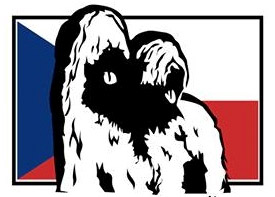 BRIARD KLUB ČRINVITES YOU TO10. 10. 2020   CLUB SHOW 11. 10.2020   UEBB 10.-11.10. 2020   SELECTIONNÉ CZwith entering waiting CAJC, CAC, CC, Club Winner, UEBB Winnercar camp KONOPÁČ http://www.konopac-hm.cz/GPS  49.9374733N, 15.6474581E                      Judges :         Hervé Blasselle – F			            Jenny Snelling – UK			            Iwona Gisterek – PL			            MVDr. Barbora Zapletalová – Křížová – CZThe judge will be determined by lot the first day of the show1. entry deadline: 31.08.20202. entry deadline: 18.09.2020PROGRAM- SHOW:                               08:00 - 09:15	Dog's acceptance09:30 - 15:30*	Judging in the ring15:30 - 17:00*	Judging and competitions* The times shown are approximate, they may vary according to the number of dogs entered.SELECTIONNÉ CZ :  15 months                                        RTG HD  A or B                                        CSNB clearCLASSESDivision into classes according to show order issued by CMKUTITLES AWARDED:    (Titles are not claimable)CAJC, CAC-CZ; Res. CAC-CZBOB (Best of Breed), BOS (Best of Opposite Sex), BOJ (Best of Juniors),CLUB WINNER male/female, UEBB WINNER male/femaleClub Youth Winner – male, female, UEBB Youth Winner – male / female Best Fawn Male / FemaleBest Black Male / Female Best Baby, Best Puppy Best Veteran Best Breeding GroupBest CoupleCOMPETITIONS: Best Breeding group – minimum of 3 dogs who were presented and judged at the show. The dogs come from the same kennel and must have at least two different mothers or fathers.Best Couple – a male and a female presented at the show owned by the same person. Baby and dogREGISTRATION ON-LINE:  https://docs.google.com/forms/d/1xvtVz6ETrLoXnZ1AUu7ztn-I8OalxqN71Bzn01IOmOc/edit REGISTRATION IS POSSIBLE ONLY THROUGH THIS FORM. Send an e-mail to Fisakova@seznam.cz with a copy of pedigree, a copy of the championship title or a certificate of work test (obtained in the country of an FCI member) in case your dog enrolled in the champion class or working class and a copy of the bank transfer, otherwise your registration will not be accepted.Exhibitors agree with the publication of their names and addresses in the show catalogue and ČMKU website by sending the entry forms. Entry forms without a copy of the receipt will not be accepted!All fees must be pre-paid to the above account. It is not possible to pay at the day of the show (except for fees for competitions).Referee subject to change. The conditions for entering competitions can be changed according to the conditions of emergency measures in the Czech Republic according to the number of participants.Instructions for application completion:Each dog has its own application. Illegible applications will not be accepted. The organiser is not responsible for an incorrectly completed application. One dog can be entered in only one class. If the application is missing attached photocopy of proof that the dog meets the conditions for the working or champion class, they will be placed in open class.Rules and regulations:The exhibition is accessible to males and females of briard breed registered in the books recognised by the FCI that reached the day of the show the age required for the class they have been signed up to. Imported dogs to CZ must be registered in the Czech studbook. Organisers are not responsible for damages caused by a dog or an exhibitor, or for dog loss or death during the exhibition. Dogs are not allowed to move freely and their owners must keep them on a leash.  Any dog with cropped ears will not be admitted to the exhibition and will not be judged. The show is not open for females in season, females in the second half of pregnancy, nursing females and aggressive individuals. It is forbidden to treat the coat, skin or nose of the dog with anything that changes it’s texture, colour or shape. It is also forbidden to tie the dog on the table at the show. Violation of this provision may result in immediate expulsion from the show. Exhibitors are required to comply with the provisions of the FCI Show Regulations and ČMKU, these propositions and the instructions of Show Committee, which will undertake the filing. Taking puppies for sale at the show is prohibited. Organiser assumes no responsibility for not delivering the entry forms. Exhibitors give permission to use their full name and address in the catalogue. In the event of the exhibition being cancelled due to force majeure, the exhibition fees will be used to cover expenses related to the preparation of the exhibition. Veterinary conditions:All entered dogs must be clinically healthy. Dogs must have a pet passport or veterinary certificate with valid rabies vaccination.  During the dog show the owners must supervise / take care of the dogs so that they do not cause any damage to other dogs or humans.Protests:A protest against any decision made by the judge is not admissible. A protest can be submitted for formal reasons such as violation of show regulation provisions and proposition provisions. The protest must be submitted in written form, against a deposit of 1000,- CZK, during the course of the show. If the protest is found to be unjustified, this deposit will be forfeited to the organiser of the show.Advertising in the Show Catalogue: Ad prices - Whole page A5 EUR 16,-						1/2 page A5 EUR 8,-PRICE in EURCLUB SHOWCLUB SHOWUEBBUEBB1st dog (including catalogue) (excluding baby, puppies, veterans, honorary)I.40,-40,-1st dog (including catalogue) (excluding baby, puppies, veterans, honorary)II.45,-45,-2nd and every additional dog (excluding baby, puppies, veterans, honorary)I.38,-38,-2nd and every additional dog (excluding baby, puppies, veterans, honorary)II.43,-43,-Baby, Puppy Veteran and Honour classesI.10,-10,-Baby, Puppy Veteran and Honour classesII.15,-15,-Class out of competitionFree of chargeFree of chargeCompetitionsI.10,-10,-CompetitionsII.15,-15,-SELECTIONNÉ50,-50,-50,-50,-Account No. for entry payments: FIO  bankIBAN  CZ6120100000002501314517BIC/SWIFT  FIOBCZPPXXXDetail of Charges: SHA – each part pays the fees of its bank